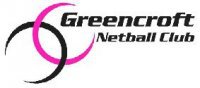 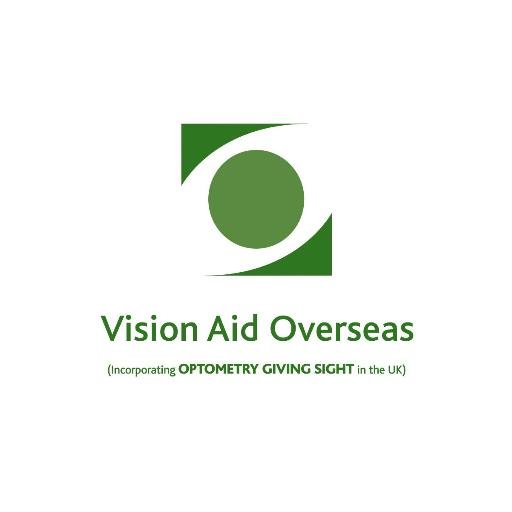 JUNIOR CHARITY NETBALL TOURNAMENTSaturday 29th July 201710.00am – 3.30pmNorth Durham Academy, High Street, Stanley. DH9 0TWGreencroft Netball Club are holding a U12 and u14 Junior Charity Tournament to raise money for Vision Aid Overseas.Who are Vision Aid Overseas?Vision Aid Overseas is a non-governmental organisation which utilises the professional skills of optical volunteers to establish Vision Centres and train eye care workers. Since the charity was founded in 1985, it has helped over 1 million people to see in countries such as Burkina Faso, Ethiopia, Ghana, Malawi, Sierra Leone, Uganda and Zambia. Donations from fundraising are vital for the charity to continue its operations overseas.Why are Greencroft supporting this?One of our players, Julie Turner, went to Uganda with Vision Aid Overseas in 2009, when training as an Optometrist. Since becoming fully qualified, Julie has been keen to give something back to this amazing charity, and she is excited to say that its finally time! In August Julie will be travelling to Kusari in Ghana for 2 weeks with Vision Aid Overseas, as part of a team of 5 UK Optometrists. Part of her time will be spent supplying outreach services, which involves examining the eyes of patients to look for undiagnosed eye conditions, and dispensing appropriate spectacles. The rest of the time will be spent giving essential training to local health care workers, to allow them to carry on our work delivering much needed eye care in the wider community.TournamentThere will be two tournaments for U12s and U14s. Entry rulesReally simple – all players must be within their age bracket!UmpiresGreencroft will provide umpires on the day. Volunteers are of course welcomed to help!Entry FeeThe entry fee is £40.00 per team. How to enterPlease complete the attached form and email to eveaskey@googlemail.com, and then donate £20.00 to Julies Just Giving page https://www.justgiving.com/fundraising/Julie-Turner26. Please bring your remaining £20.00 on the day. ENTRY FORMJUNIOR GREENCROFT CHARITY TOURNAMENT 29TH JULY 2017Thank you from all of us at Greencroft Netball Club for entering our tournament.We can’t wait to see you for a super fun day and lots of netball!Eve and the girls xxAge group – U12 or U14sClub NameClub point of contact and telephone noClub coloursName of umpire and qualification if applicableNominated Players (up to 12)1.2.3.4.5.6.7.8.9.10.1112Entry fee paymentsPlease indicateWe have donated £20.00 to the Just Giving page:https://www.justgiving.com/fundraising/Julie-Turner26Yes/NoWe will bring the remaining £20.00 on the dayYes/No